Vi tek atterhald om endringar. Sjå «Det skjer» i avisa Valdres eller www.facebook.com/Kyrkja-i-Vestre-Slidre   GUDSTENESTER  I VESTRE SLIDRE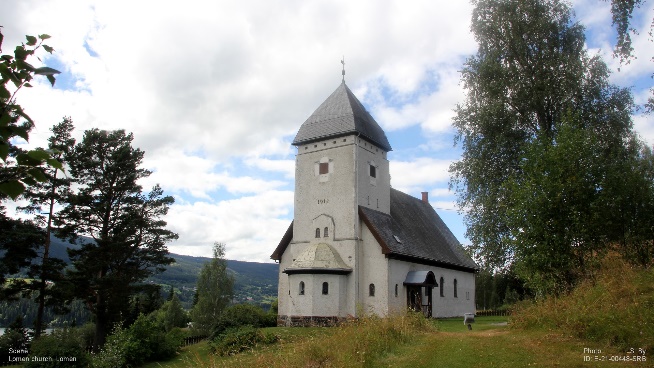 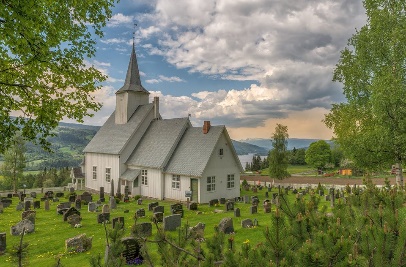 GUDSTENESTER  I VESTRE SLIDREGUDSTENESTER  I VESTRE SLIDREGUDSTENESTER  I VESTRE SLIDREGUDSTENESTER  I VESTRE SLIDREGUDSTENESTER  I VESTRE SLIDREGUDSTENESTER  I VESTRE SLIDRE                 Juni - Juli - August  2021                 Juni - Juli - August  2021                 Juni - Juli - August  2021                 Juni - Juli - August  2021                 Juni - Juli - August  2021                 Juni - Juli - August  2021                 Juni - Juli - August  2021DatoDag KlokkaKvarKva skjerPrestTakkoffer   6.JuniSøndag19.30RønOpen kyrkjeBerit KristinKirkensbymisjon  13.JuniFRIHELG20.JuniSøndag11.00Slidredomen 4.s.i treeinighetstiden.Tårnagent helgBerit kristinHektalokallag27.JuniSøndag11.00Lomen5.s.i treeinighetstiden.Berit KristinFrelsesarmen30.JuniOnsdag19.30Slidredomen KveldsgudstenesteEli VatnPilgrimsarbeid4.JuliSøndag11.00Røn - FystroAposteldagenEllen RudiSoknerådsarbeide11.JuliFrihelg18.JuliSøndag11.00Slidredomen8.s.i treeinghetstidenVikarHektalokallag25.JuliSøndag11.00Mo kyrkjeruin9.s.i treeinghetstidenBerit KristinKirkens-nødhjelp29.JuliTorsdag19.30Lomen stavkyrkjeOlsokmesse  med servering av rømmegrøt av soknerådet  frå kl 17.30Berit KristinRedd barna1.AugSøndag11.00Vasetstølen10.s.i treeinghetstidenVikarRøde kors8.AugSøndag12.00Lomen Syndinstøga11.s.i treeinghetstidenBerit KristinKirkens -nødhjelpl15.AugFrihelg22.AugSøndag11.00Lomen 13.s.i treeinghetstidenBerit KristinKyrkjebladet29.AugSøndag11.00Slidredomen GullkonfirmantarBerit KristinKonfirmantarbeid